                                                                               Красота музыки  имеет  своим                                             источником красоту  окружающего  мира.                                                                                                                                           В.А. Сухомлинский.«Музыка  для  ребёнка  -  мир  радостных переживаний. Чтобы открыть  перед  ним  этот  мир,  надо  развивать  у  него  способности и,  прежде всего,  музыкальный  слух,  эмоциональную отзывчивость  на  музыку.   Иначе  музыка  не  выполнит  свои  воспитательные  функции»  Это слова  композитора  Ветлугиной  можно  взять  за  основу,  т.к.  работа  музыкального  руководителя  является  одной  из  многих  видов  деятельности  с  детьми  в  детском  саду.  А  самое  главное,  это  самая приятная,  доступная  и  прекрасная  форма   общения  с  детьми  взрослого.Не  каждый  взрослый  может  соприкасаться  с миром  детства.  Воспитатели  вместе  с  детьми  фантазируют,  мечтают,  уносятся  в  мир  сказок,  мир  музыки.  Вместе  с  детьми  смеются  и  играют,  смеются  и  творят.  Дети,  чувствуя  близость и расположение   взрослого  воспитателя  или  родителя,  доверяют  ему  свои  мысли,  чувства,  эмоции.Мы  учим  детей  петь,  танцевать,  слушать  музыку,  играть,  а  значит  сами  должны  быть  эмоциональны,  подтянуты.Занятия  с  самыми  маленькими  детьми  строятся  в  форме  сюрприза,  сказки.  Если  в  руках  зайчик,  обязательно  читается  о  нём  стихотворение,  дети  слушают  музыку  о  нём,  как зайчик  прыгает,  убегает  от  лисы,  пляшет,  играет  на  каком-нибудь  инструменте.  Песенки  для  самых  маленьких  написаны,  как  правило,  в  стиле  русских  народных  песен  -  протяжных,  мелодичных,  построенных  на 2 – 3  звуках,  поэтому  дети  легко  их  осваивают  и  подпевают.  Но  в  основном  дети  этого  возраста  слушают  музыку,  эмоционально  сопровождая  музыку  хлопками,  покачиваниями  рук  («солнышко», «пирожки», «погрозить  пальчиком», «постучать каблучком»).                                                                                                                                                                                                                                       Частые  гости  у  малышей – старшие  товарищи.  Дети  старшей  и  подготовительной  групп  могут  с  помощью  воспитателей  показывать  концерты,  кукольные  театры,  выступать  с  сюрпризами  на  утренниках.Слушание  музыки  -  самый  интересный  и  самый  трудный   раздел  в  музыкальном  воспитании дошкольников.  В  программу  включены  песни  русских  и  зарубежных  композиторов,  пьесы  выдающихся  композиторов  прошлого: Глинки,  Чайковского,   Даргомыжского,  Грига,  Шумана, Римского-Корсакова и  т. д.Музыка,  как  и  художественное  слово  или  картина  должна  стать  для  детей  доступным  средством  выражения  чувств,  настроений,  мыслей.  Слушание  музыки  развивает  интерес,  любовь  к  ней,  расширяет  кругозор,  любовь  к  ней повышает  музыкальную  восприимчивость,  зачатки  музыкального  вкуса.  Систематическое  слушание  музыки  помогает  детям  и  в  более  старшем  возрасте  понимать  и  любить  её.  «Любая  форма  общения  с  музыкой,  любое  музыкальное  занятие  учит  слышать  музыку,  непрерывно  совершенствуя  умения  вслушиваться  и  вдумываться  в  неё»  -  Д.Б. Кабалевский.Музыка  по  слушанию  бывает  вокальной  и  инструментальной.  Она  должна  быть  исполнена  так,  как  её  написал  композитор:  искренне,  эмоционально,  выразительно.Для  понимания  характера  музыки,  хорошо  давать  её  в  сравнении  (например «Мотылёк»  Майкапара и  «Смелый  наездник»  Шумана).   Использовать  необходимо  наглядный  материал:  картины,  рисунки,  музыкальные  инструменты,  музыкально-дидактические  игры.  К  каждому  произведению  необходимо  подобрать выразительное  художественное  слово.    «В  условиях  массового  музыкального  воспитания  слово  о  музыке  играет  колоссальную  роль.  Сила  умного  и  увлекательного  слова  заключается  в  том,  что  оно  способно  настроить  любую  аудиторию  на  нужную  эмоциональную  волну» - говорил Д.Б. Кабалевский.Кроме  слушания  музыки  дети  знакомятся  с творчеством  какого-либо  композитора  на  творческих вечерах, тематических  вечерах,  посвящённых творчеству  Чайковского,  Кабалевского   на  темы «Времена  года», «Здравствуй,  зимушка», «Музыка  осени».  Можно  провести  вечер  творчества  Шаинского  и  др. детских композиторов.Пение  -  наиболее  доступный  исполнительский  вид  музыкальной  деятельности.  Дети  любят  петь,  поют  охотно,  с  удовольствием  выражая  свои  чувства.  Пение  развивает  музыкальный слух,  память,  чувство  ритма.  Расширяет  общий  музыкальный  кругозор. Надо  научить  детей  любить  песню,  и,  в  первую  очередь,  народную.  Простота  построения  русской мелодии,  яркая  образность,  юмор  создают  желание  петь  даже  у  самых  маленьких детей.В  возрасте 3 – 4 лет  начинается  знакомство  детей  с  музыкально-дидактическими  играми,  которые  направлены  на  развитие динамического  восприятия,  развитие  тембрового  восприятия.  В  старшем  возрасте  задачи  усложняются,    дети  определяют  характер  музыки,  у  них  развивается  гармоническое  и  ладовое  восприятие.  У  детей  5 – 7  лет  появляется  желание  петь  соло,  играть  на  музыкальных  инструментах.Малыши часто превращают свое настроение в мелодию и делают это гораздо свободнее, чем взрослые. Они спокойно движутся в музыкальном ритме и, играя на самодельных, музыкальных инструментах, меньше стесняются, чем взрослые. Кроме того, пение, а особенно пение в хоре развивает у детей привычку к длительному сосредоточению внимания.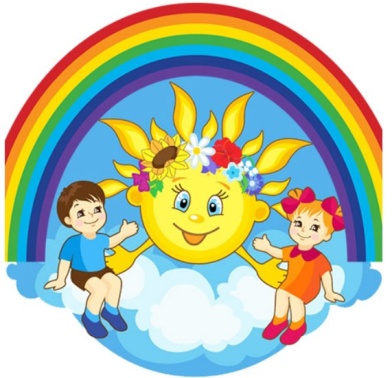 